Nama & Kode Mata Kuliah	: SPEAKING 2, ING206SKS					:  ( 2 )   T …SKS;  P 1 SKS; L 1 SKS Semester				:  2Deskripsi Mata Kuliah 	: This course is aimed at developing the students’ English speaking skills and competence in  engaging in daily conversations. The focus is on fluency, accuracy and appropriateness. The topics involve casual and formal daily conversations in more complex themes.  In addition to lectures, the activity covers games, role play, quizzes, interviews, information transfers as well   as information exchange.    Uraian SilabusYogyakarta, 17 March 2011Lecturer,Ashadi, M.Hum.19760324 200801 1 007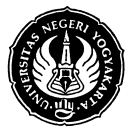 KEMENTERIAN PENDIDIKAN NASIONALUNIVERSITAS NEGERI YOGYAKARTA FAKULTAS BAHASA DAN SENIJURUSAN PENDIDIKAN BAHASA INGGRIS KEMENTERIAN PENDIDIKAN NASIONALUNIVERSITAS NEGERI YOGYAKARTA FAKULTAS BAHASA DAN SENIJURUSAN PENDIDIKAN BAHASA INGGRIS KEMENTERIAN PENDIDIKAN NASIONALUNIVERSITAS NEGERI YOGYAKARTA FAKULTAS BAHASA DAN SENIJURUSAN PENDIDIKAN BAHASA INGGRIS KEMENTERIAN PENDIDIKAN NASIONALUNIVERSITAS NEGERI YOGYAKARTA FAKULTAS BAHASA DAN SENIJURUSAN PENDIDIKAN BAHASA INGGRIS SILABUSSILABUSSILABUSSILABUSNo. SIL/PBI/01Revisi : 00Tgl : 17 Maret 2011Hal…dari…TMStandar KompetensiKompetensi DasarMateri PokokSumber Bahan1Students are able to engage themselves in daily conversations of various topics fluently, accurately and appropriately.Introduction & orientation to the courseUnderstanding the course detailssyllabus2Students are able to engage themselves in daily conversations of various topics fluently, accurately and appropriately.able to communicate their feelings and thoughts using the appropriate expressionExpressing degrees of certainty Enquiring about degrees of certaintyBlundell, J., et al. (p. 21-28)3Students are able to engage themselves in daily conversations of various topics fluently, accurately and appropriately.Expressing  that someone is or isn’t permitted, or permissibleGranting permission , Withholding permissionBlundell, J., et al. (p. 118-121)4Students are able to engage themselves in daily conversations of various topics fluently, accurately and appropriately.grow positive attitude toward speaking coursesExpressing hopes and wishesBlundell, J., et al. (p. 35)5Students are able to engage themselves in daily conversations of various topics fluently, accurately and appropriately.Expressing interest, lack of interestEnquiring interest, lack of interestBlundell, J., et al. (p. 85-88)6Students are able to engage themselves in daily conversations of various topics fluently, accurately and appropriately.Expressing likes, dislikes, preferencesEnquiring likes, dislikes, preferencesBlundell, J., et al. (p. 60-66)7Students are able to engage themselves in daily conversations of various topics fluently, accurately and appropriately.able to apply the degrees of formality and informality in speaking appropriatelyInviting, accepting an offer or invitation, declining an offer or invitation,Enquiring whether an offer or invitation is accepted or notTillit, B., & Bruder, M.N (p.23)Blundell, J., et al. (p. 179-183)7Expressing obligationEnquiring obligationBlundell, J., et al. (p. 123-130)9MID SEMESTER TESTMID SEMESTER TESTMID SEMESTER TEST10able to set clear objectives for speaking and organize talks in a logical mannerExpressing intentionEnquiring intentionsBlundell, J., et al. (p. 110-111)11Expressing satisfaction, dissatisfactionEnquiring satisfaction, dissatisfactionVan Ek, J.A., & Trim, J.L.M.    (p.36  )12Expressing regret and sympathyBlundell, J., et al. (p. 199-203)13Denying statementVan Ek, J.A., & Trim, J.L.M. (p.30 )14Asking someone for somethingVan Ek, J.A., & Trim, J.L.M. (p. )15able to have higher self confidence in speakingAsking whether you are heard and understoodSignaling that you are hearing and understandingBlundell, J., et al. (p. 211-219)Van Ek, J.A., & Trim, J.L.M. (p. 45)16Review